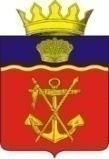 АДМИНИСТРАЦИЯКАЛАЧЁВСКОГО МУНИЦИПАЛЬНОГО РАЙОНАВОЛГОГРАДСКОЙ ОБЛАСТИПОСТАНОВЛЕНИЕот 06.04.2020 г. № 269О внесении изменений в постановление администрации Калачевского муниципального района Волгоградской области от 28.11.2019г. № 1176 «Об утверждении плана проведения плановых проверок физических лиц по осуществлению муниципального земельного контроля в отношении объектов земельных отношений, расположенных в границах сельских поселений входящих в состав Калачевского муниципального района Волгоградской области на 2020 год»В соответствии с Федеральным законом от 06 октября 2003 г. № 131-ФЗ "Об общих принципах организации местного самоуправления в Российской Федерации", статьей 72 Земельного кодекса Российской Федерации,  постановлением администрации Калачевского муниципального района Волгоградской области от 19.06.2017г № 619 «Об утверждении административного регламента исполнения муниципальной функции по осуществлению муниципального земельного  контроля в отношении объектов земельных отношений, расположенных в границах сельских поселений входящих в состав Калачевского муниципального района Волгоградской области», во исполнение п. 6 Протокола заседания Совета оперативного штаба по реализации мер по предупреждению возникновения и распространения новой коронавирусной инфекции, вызванной 2019-nCoV в Волгоградской области, руководствуясь Уставом Калачевского муниципального района Волгоградской области  администрация Калачевского муниципального района Волгоградской области п о с т а н о в л я е т:1. Внести изменения в постановление администрации Калачевского муниципального района Волгоградской области от 28.11.2019г. № 1176 «Об утверждении плана проведения плановых проверок физических лиц по осуществлению муниципального земельного контроля в отношении объектов земельных отношений, расположенных в границах сельских поселений входящих в состав Калачевского муниципального района Волгоградской области на 2020 год», изложив приложение «План проведения плановых проверок физических лиц  по осуществлению муниципального земельного контроля на территории сельских  поселений Калачевского муниципального района Волгоградской области на 2020 год» в редакции, согласно приложению.2. Настоящее постановление подлежит официальному опубликованию.3. Контроль исполнения настоящего распоряжения возложить на первого заместителя Главы Калачевского муниципального района  Волгоградской области Н.П. Земскову.Глава Калачевского муниципального района                                                                    П.Н. ХаритоненкоПриложение к постановлению Администрации Калачевского муниципального района Волгоградской области от 06.04.2020 № 269ПЛАНпроведения плановых проверок физических лиц  по осуществлению муниципального земельного контроля на территории сельских  поселений Калачевского муниципального района Волгоградской области на 2020 год.№ п/пФамилия, имя, отчество физического лица,адрес его проживанияКадастровый номер, адрес проверяемого земельного участкаЦель проведения проверкиОснование проведения проверкиДата начала проведения проверкиСрок проведения плановой проверки, рабочих днейФорма проведения проверки (документарная/выездная, документарная и выездная)1Светличный Андрей Александрович,Волгоградская область, Калачевский район, п. Береславка, ул. Приканальная, дом № 1134:09:050302:5Местоположение установлено относительно ориентира, расположенного в границах участка. Почтовый адрес ориентира: обл.Волгоградская,р-н Калачевский, п. Береславка, ул. Новая, дом 21Проверка соблюдения земельного законодательства в соответствии со ст.72 Земельного кодекса РФП. 3.1.3.3 приложения к Постановлению АКМР ВО  от 19.06.2017  № 619Февраль20Выездная2Корнякова Анаит Ашотовна,Волгоградская область, Калачевский район, п. Береславка, ул. Тепличная, дом № 334:09:050407:46Местоположение установлено относительно ориентира, расположенного в границах участка. Почтовый адрес ориентира: обл.Волгоградская,р-н Калачевский, п. Береславка, ул. Рабочая, дом 2Проверка соблюдения земельного законодательства в соответствии со ст.72 Земельного кодекса РФП. 3.1.3.3 приложения к Постановлению АКМР ВО  от 19.06.2017  № 619Февраль20Выездная3Буторина Светлана Викторовна,Волгоградская область, Калачевский район, п. Береславка, дом № 39 кв. 7534:09:050407:26Местоположение установлено относительно ориентира, расположенного в границах участка. Почтовый адрес ориентира: обл.Волгоградская,р-н Калачевский, п. Береславка, ул. Рабочая, дом 11Проверка соблюдения земельного законодательства в соответствии со ст.72 Земельного кодекса РФП. 3.1.3.3 приложения к Постановлению АКМР ВО  от 19.06.2017  № 619Февраль20Выездная4Иванов Михаил АрсентьевичВолгоградская обл.,Калачевский р-н, п. Волгодонской,  ул. Водопроводная 1/234:09:040104:8Волгоградская обл.,Калачевский р-н, п. Волгодонской,  ул. Водопроводная 1/2Проверка соблюдения земельного законодательства в соответствии со ст.72 Земельного кодекса РФП. 3.1.3.3 приложения к Постановлению АКМР ВО  от 19.06.2017  № 619Февраль20Выездная5Дубин Анатолий Федорович,Волгоградская обл.,Калачевский р-н, п. Волгодонской,  ул. Водопроводная 6/234:09:040104:22,Волгоградская обл.,Калачевский р-н, п. Волгодонской,  ул. Водопроводная 6/2Проверка соблюдения земельного законодательства в соответствии со ст.72 Земельного кодекса РФП. 3.1.3.3 приложения к Постановлению АКМР ВО  от 19.06.2017  № 619Март20Выездная6Югай Виталий Вячеславович,Волгоградская обл.,Калачевский р-н, п. Волгодонской,  ул. Водопроводная 13/234:09:040104:49Волгоградская обл.,Калачевский р-н, п. Волгодонской,  ул. Водопроводная 13/2Проверка соблюдения земельного законодательства в соответствии со ст.72 Земельного кодекса РФП. 3.1.3.3 приложения к Постановлению АКМР ВО  от 19.06.2017  № 619Март20Выездная7Жильцов Виктор Владимирович,Волгоградская обл.,Калачевский р-н, п. Волгодонской,  ул. Водопроводная 13/1Волгоградская обл.,Калачевский р-н, п. Волгодонской,  ул. Водопроводная 13/1Проверка соблюдения земельного законодательства в соответствии со ст.72 Земельного кодекса РФП. 3.1.3.3 приложения к Постановлению АКМР ВО  от 19.06.2017  № 619Март20Выездная8Поташова Светлана Владимировна,Волгоградская обл.,Калачевский р-н, п. Волгодонской,  ул. Водопроводная 13/3Волгоградская обл.,Калачевский р-н, п. Волгодонской,  ул. Водопроводная 13/3Проверка соблюдения земельного законодательства в соответствии со ст.72 Земельного кодекса РФП. 3.1.3.3 приложения к Постановлению АКМР ВО  от 19.06.2017  № 619Март20Выездная9Болдырев Александр Валентинович,Волгоградская обл.,Калачевский р-н, п. Волгодонской,  ул. Железнодорожная 1634:09:040102:94Волгоградская обл.,Калачевский р-н, п. Волгодонской,  ул. Железнодорожная 16Проверка соблюдения земельного законодательства в соответствии со ст.72 Земельного кодекса РФП. 3.1.3.3 приложения к Постановлению АКМР ВО  от 19.06.2017  № 619Март20Выездная10Колесников Виктор Геннадьевич,Волгоградская область, Калачевский район, с. Мариновка, ул. Набережная, дом 9134:09:030512:8обл.Волгоградская,р-н Калачевский, с. Мариновка, ул. Набережная, дом 91Проверка соблюдения земельного законодательства в соответствии со ст.72 Земельного кодекса РФП. 3.1.3.3 приложения к Постановлению АКМР ВО  от 19.06.2017  № 619Август20Выездная11Красюков Владимир Викторович,Волгоградская область, г. Волгоград, ул. Зевина, дом 3134:09:010914:2обл.Волгоградская,р-н Калачевский, ст. Голубинская, ул. Набережная, дом 8Проверка соблюдения земельного законодательства в соответствии со ст.72 Земельного кодекса РФП. 3.1.3.3 приложения к Постановлению АКМР ВО  от 19.06.2017  № 619Август20Выездная12Болотова Любовь Владимировна,Волгоградска обл.,Калачевский р-н, п. Волгодонской,  ул. Водопроводная 2/234:09:040104:9Волгоградская обл.,Калачевский р-н, п. Волгодонской,  ул. Водопроводная 2/2Проверка соблюдения земельного законодательства в соответствии со ст.72 Земельного кодекса РФП. 3.1.3.3 приложения к Постановлению АКМР ВО  от 19.06.2017  № 619Сентябрь20Выездная13Булык Владимир Васильевич,Волгоградская область, г. Волгоград, ул. Терешковой, дом № 19, кв. 6534:09:140103:88Местоположение установлено относительно ориентира, расположенного в границах участка. Почтовый адрес ориентира: обл.Волгоградская,р-н Калачевский, х. Пятиизбянский, ул. Центральная, дом 132 «А»Проверка соблюдения земельного законодательства в соответствии со ст.72 Земельного кодекса РФП. 3.1.3.3 приложения к Постановлению АКМР ВО  от 19.06.2017  № 619Ноябрь20Выездная14Капитонова Валентина Борисовна,Волгоградская область, Калачевский район, ст. Голубинская, ул. Набережная, дом № 1734:09:010912:44Местоположение установлено относительно ориентира, расположенного в границах участка. Почтовый адрес ориентира: обл.Волгоградская,р-н Калачевский, ст. Голубинская, ул. Набережная, дом № 17Проверка соблюдения земельного законодательства в соответствии со ст.72 Земельного кодекса РФП. 3.1.3.3 приложения к Постановлению АКМР ВО  от 19.06.2017  № 619Ноябрь20Выездная15Чепурин Иван Николаевич,Волгоградская область, Калачевский район, ст. Голубинская, ул.  Набережная, дом № 11а34:09:010914:18обл.Волгоградская,р-н Калачевский, ст. Голубинская, ул. Набережная, дом № 11аПроверка соблюдения земельного законодательства в соответствии со ст.72 Земельного кодекса РФП. 3.1.3.3 приложения к Постановлению АКМР ВО  от 19.06.2017  № 619Ноябрь20Проверка соблюдения земельного законодательства в соответствии со ст.72 Земельного кодекса РФ16Халилова Финжан Султановна,Волгоградская область, Калачевский район, п. Пархоменко, ул.  Набережная, дом 2034:09:030512:62Местоположение установлено относительно ориентира, расположенного в границах участка. Почтовый адрес ориентира: обл.Волгоградская,р-н Калачевский, с. Мариновка, ул. Набережная, дом 93Проверка соблюдения земельного законодательства в соответствии со ст.72 Земельного кодекса РФП. 3.1.3.3 приложения к Постановлению АКМР ВО  от 19.06.2017  № 619Ноябрь20Проверка соблюдения земельного законодательства в соответствии со ст.72 Земельного кодекса РФ